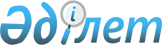 2018 жылға арналған мектепке дейінгі тәрбие мен оқытуға мемлекеттік білім беру тапсырысын, ата-ана төлемақысының мөлшерін бекіту туралыАқмола облысы Көкшетау қаласы әкімдігінің 2018 жылғы 1 ақпандағы № А-2/187 қаулысы. Ақмола облысының Әділет департаментінде 2018 жылғы 15 ақпанда № 6407 болып тіркелді
      РҚАО-ның ескертпесі.
Құжаттың мәтінінде түпнұсқаның пунктуациясы мен орфографиясы сақталған.
      "Білім туралы" Қазақстан Республикасының 2007 жылғы 27 шілдедегі Заңының 6-бабының 4-тармағының 8-1) тармақшасына сәйкес, Көкшетау қаласының әкімдігі ҚАУЛЫ ЕТЕДІ:
      1. Қоса берілген 2018 жылға арналған мектепке дейінгі тәрбие мен оқытуға мемлекеттік білім беру тапсырысы, ата-ана төлемақысының мөлшері бекітілсін.
      2. Осы қаулының орындалуын бақылау Көкшетау қаласы әкімінің орынбасары А.Б. Әміреноваға жүктелсін.
      3. Осы қаулы Ақмола облысының Әділет департаментінде мемлекеттік тіркелген күнінен бастап күшіне енеді, ресми жарияланған күнінен бастап қолданысқа енгізіледі және 2018 жылдың 1 қаңтарынан бастап туындаған құқықтық қатынастарға таратылады. 2018 жылға арналған мектепке дейінгі тәрбие мен оқытуға мемлекеттік білім беру тапсырысы, ата-ана төлемақысының мөлшері
					© 2012. РГП на ПХВ «Институт законодательства и правовой информации Республики Казахстан» Министерства юстиции Республики Казахстан
				
      Қала әкімі

Е.Маржықпаев
Көкшетау қаласы әкімдігінің
2018 жылғы 01 ақпандағы
№ А-2/187 қаулысымен
бекітілген
Елді мекеннің атауы
Мектепке дейінгі тәрбие мен оқыту ұйымдарындағы тәрбиеленушілердің саны
Мектепке дейінгі тәрбие мен оқыту ұйымдарындағы тәрбиеленушілердің саны
Мектепке дейінгі тәрбие мен оқыту ұйымдарындағы тәрбиеленушілердің саны
Мектепке дейінгі тәрбие мен оқыту ұйымдарындағы тәрбиеленушілердің саны
Елді мекеннің атауы
Балабақша
Балабақша
Толық күн болатын шағын орталық
Толық күн болатын шағын орталық
Елді мекеннің атауы
Мемлекеттік
Жеке меншік
Мемлекеттік
Жеке меншік
Көкшетау қаласы
5343
1128
150
0
Көкшетау қаласы
Айына бір тәрбиеленушіге жұмсалатын шығындардың орташа құны (теңге)
Айына бір тәрбиеленушіге жұмсалатын шығындардың орташа құны (теңге)
Айына бір тәрбиеленушіге жұмсалатын шығындардың орташа құны (теңге)
Айына бір тәрбиеленушіге жұмсалатын шығындардың орташа құны (теңге)
Көкшетау қаласы
Балабақша
Балабақша
Толық күн болатын шағын орталық
Толық күн болатын шағын орталық
Көкшетау қаласы
Мемлекеттік
Жеке меншік
Мемлекеттік
Жеке меншік
Көкшетау қаласы
27 265 теңге
27 265 теңге
19 830 теңге
0
Көкшетау қаласы
Мектепке дейінгі білім беру ұйымдарында айына ата-ана төлемақысының мөлшері (теңге)
Мектепке дейінгі білім беру ұйымдарында айына ата-ана төлемақысының мөлшері (теңге)
Мектепке дейінгі білім беру ұйымдарында айына ата-ана төлемақысының мөлшері (теңге)
Мектепке дейінгі білім беру ұйымдарында айына ата-ана төлемақысының мөлшері (теңге)
Көкшетау қаласы
Балабақша
Балабақша
Толық күн болатын шағын орталық
Толық күн болатын шағын орталық
Көкшетау қаласы
Мемлекеттік
Жеке меншік
Мемлекеттік
Жеке меншік
Көкшетау қаласы
3 жасқа дейін – 9 500 теңге

3 жастан 7 жасқа дейін – 11 609 теңге
3 жастан 7 жасқа дейін – 11 609 теңге
3 жасқа дейін – 9 500 теңге

3 жастан 7 жасқа дейін – 11 609 теңге
0